Информатика  кабинети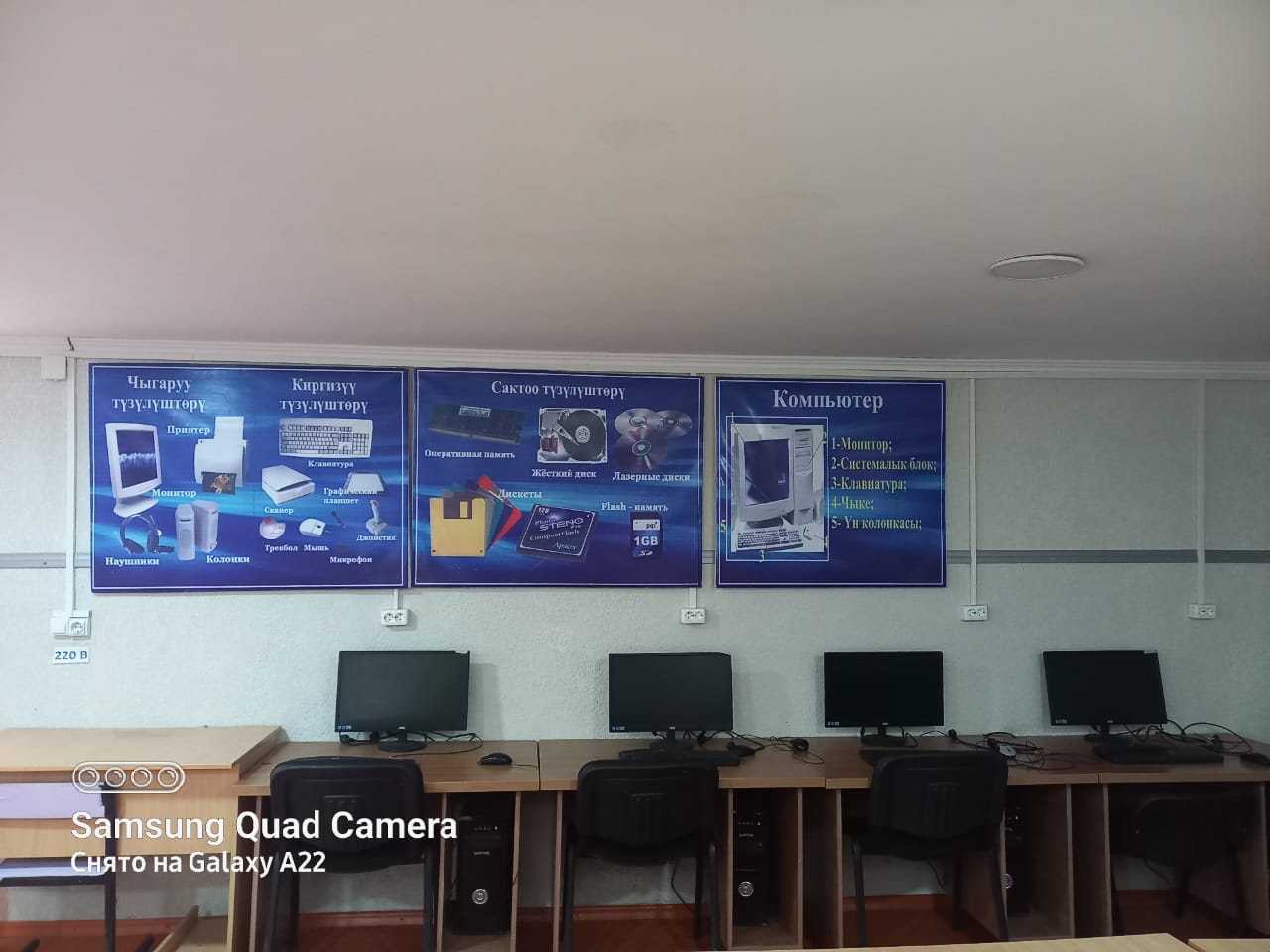 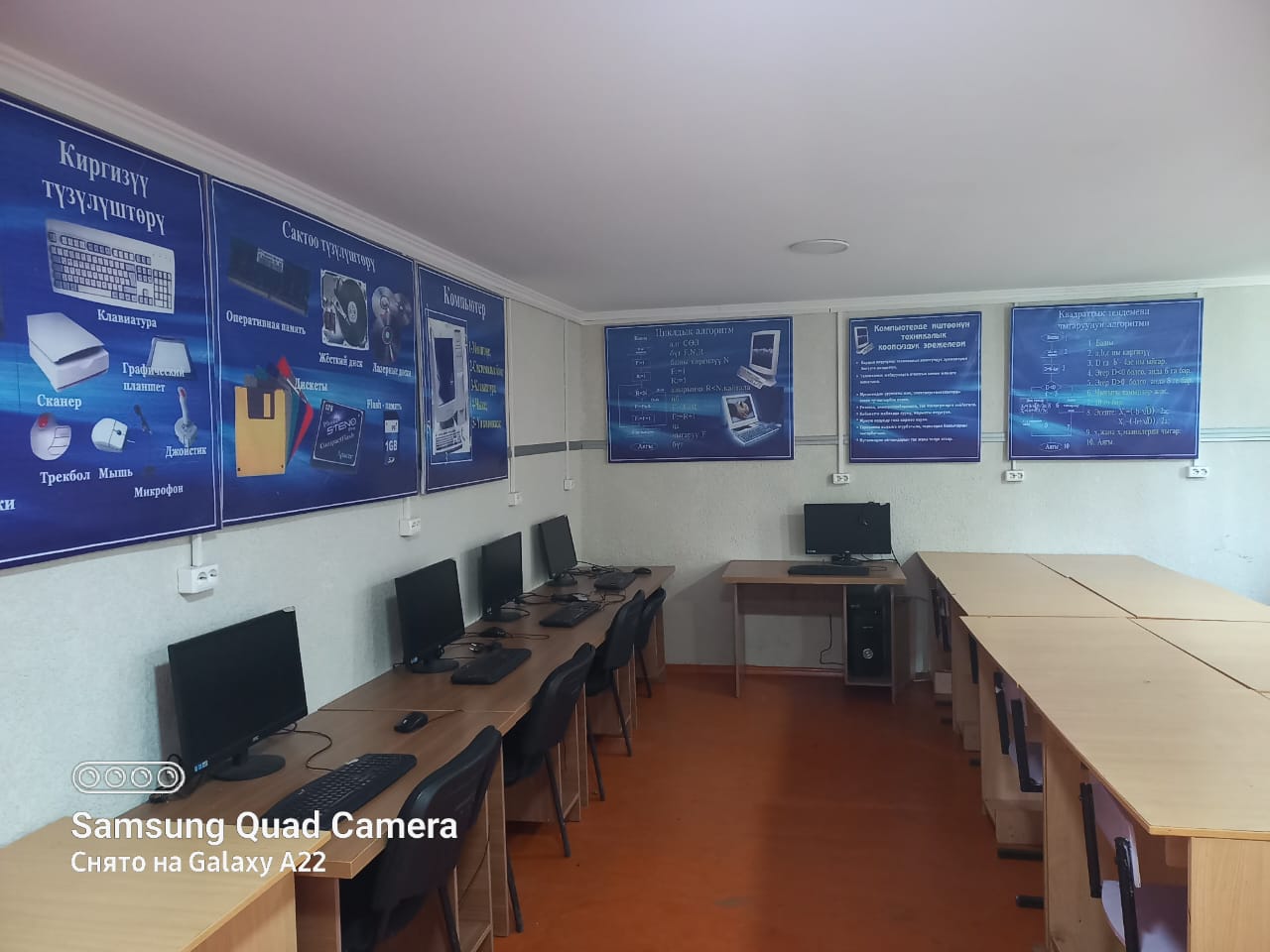 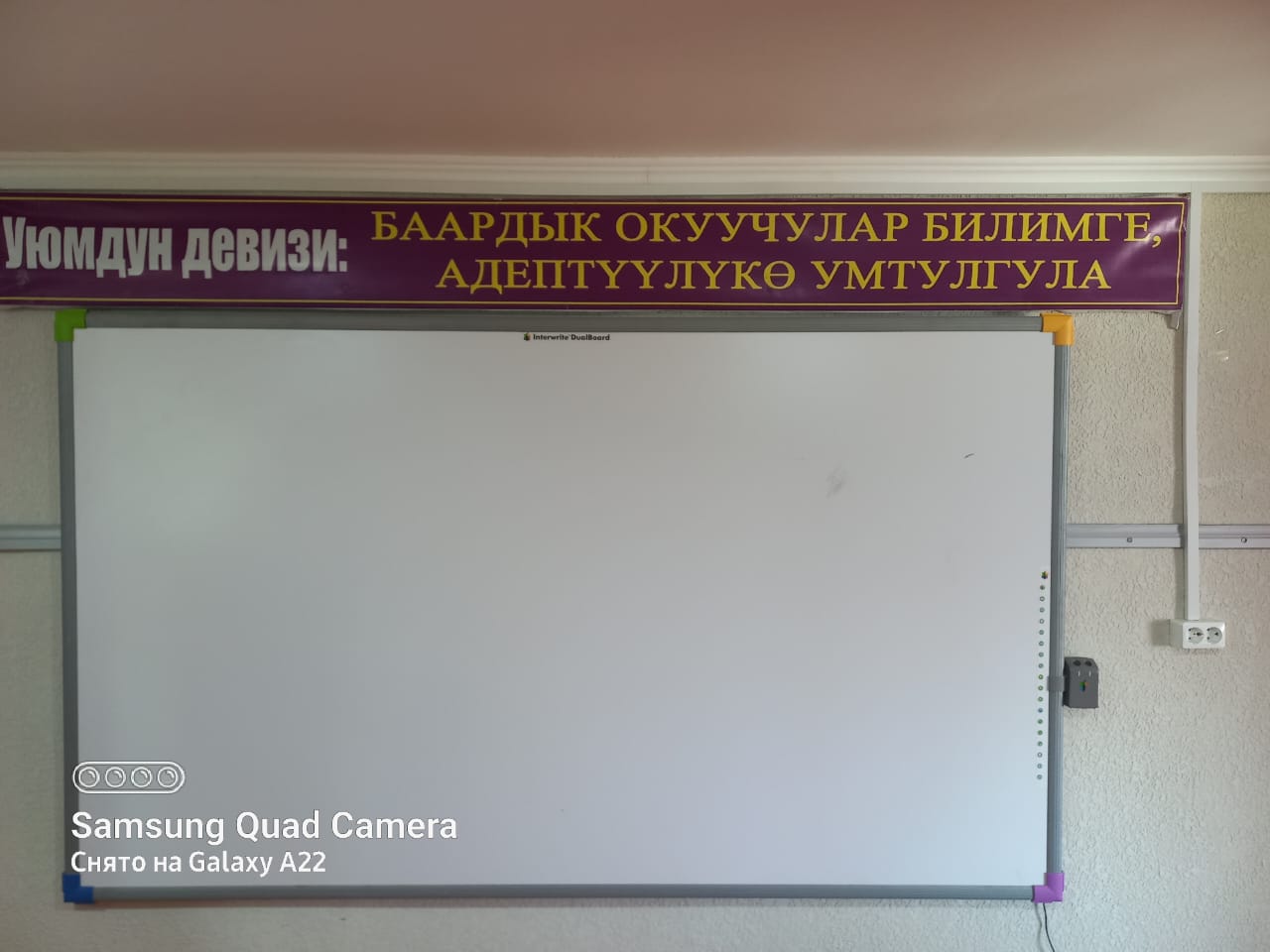 